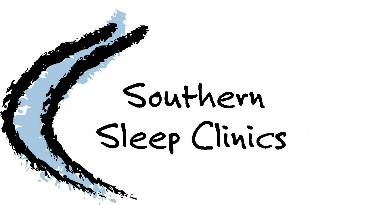 E-PRESCRIBING/MEDICATION HISTORY CONSENT FORME-Prescribing is defined as a physician’s ability to electronically send an accurate, error-free, and understandable prescription directly to a pharmacy from the point of care.  Congress has determined that the ability to electronically send prescriptions is an important element in improving the quality of patient care.  E-Prescribing greatly reduces medication errors and enhances patient safety.  The Medicare Modernization Act (MMA) of 2003 listed standards that have to be included in an E-Prescribe program.  These include:Formulary and benefit transactions---Gives the prescriber information about which drugs are covered by the drug benefit plan.Medication history transactions----Provides the physician with information about medications the patient is already taking to minimize the number of adverse drug events.Fill status notification---Allows the prescriber to receive an electronic notice from the pharmacy telling them if the patients prescription has been picked up, not picked up yet, or partially filled.By signing this consent form you are agreeing that Southern Sleep Clinics/Michael J. Labanowski, M.D. can request and use your prescription medication history from other healthcare providers and/or third party pharmacy benefit payors for treatment purposes.Understanding all of the above, I hereby provide informed consent to Southern Sleep Clinics/Michael J. Labanowski, M.D. to enroll me in the E-Prescribing Program.  I have had the chance to ask questions all of my questions have been answered to my satisfaction.______________________________					______________________Print Patient Name							Date of Birth_____________________________					_______________________Signature of Patient or Guardian						Date_____________________________	Relationship to PatientNAME OF YOUR PHARMACY: ___________________________________________________________